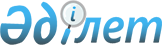 2009 жылға арналған қалалық бюджет туралы
					
			Күшін жойған
			
			
		
					Оңтүстік Қазақстан облысы Кентау қалалық мәслихатының 2008 жылғы 26 желтоқсандағы N 113 шешімі. Оңтүстік Қазақстан облысы Кентау қаласының Әділет басқармасында 2009 жылғы 16 қаңтарда N 14-3-67 тіркелді. Қолданылу мерзімінің аяқталуына байланысты шешімнің күші жойылды - Оңтүстік Қазақстан облысы Кентау қалалық мәслихатының 2011 жылғы 8 тамыздағы N 325 хатымен      Ескерту. Қолданылу мерзімінің аяқталуына байланысты шешімнің күші жойылды - Оңтүстік Қазақстан облысы Кентау қалалық мәслихатының 2011.08.08 N 325 хатымен.

      "Қазақстан Республикасындағы жергілікті мемлекеттік басқару туралы" 2001 жылғы 23 қаңтардағы N 148 Қазақстан Республикасының Заңына және 2008 жылғы 4 желтоқсандағы N 95 Қазақстан Республикасының Бюджет Кодексіне сәйкес Кентау қалалық мәслихаты ШЕШТІ:



      1. Кентау қаласының 2009 жылға арналған қалалық бюджеті 1- қосымшаға сәйкес мынадай көлемде бекітілсін:

      1) кірістер - 3 906 795 мың теңге, оның ішінде:

      салықтық түсімдер – 287 256 мың теңге;

      салықтық емес түсімдер – 6 551 мың теңге;

      негізгі капиталды сатудан түсетін түсімдер – 8 563 мың теңге;

      ресми трансферттердің түсімдері – 3 604 425 мың теңге.

      2) шығындар – 3 900 458 мың теңге;

      4) таза бюджеттік кредит беру – 0;

      5) қаржы активтерімен жасалатын операциялар бойынша сальдо – 12 000 мың теңге;

      6) бюджет тапшылығы – -5 663;

      7) бюджет тапшылығын қаржыландыру – 5 663.

      Ескерту. 1-тармаққа өзгерту енгізілді - Оңтүстік Қазақстан облысы Кентау қалалық мәслихатының 2009.02.24 N 128;

2009.04.29 N 144; 2009.07.15 N 163; 2009.10.28 N 176; 2009.11.26 N 181 (2009 жылдың 1 қаңтарынан бастап қолданысқа енгізіледі) Шешімдерімен.



      2. 2009 жылы салық түсімдерінен қаланың бюджетіне жеке табыс салығынан және әлеуметтік салықтан 50 пайыз аударылатын болып бекітілсін.



      3. Қала әкімдігінің 2009 жылға арналған резерві 25 163 мың теңге сомасында белгіленсін, оның ішінде:

      төтенше резерві – 1000 мың теңге;

      шұғыл шығындарға арналған резерві – 22 717 мың теңге;

      соттардың шешімдері бойынша міндеттемелерді орындауға арналған резерв - 1 629 мың теңге.

      Ескерту. 3-тармаққа өзгерту енгізілді - Оңтүстік Қазақстан облысы Кентау қалалық мәслихатының 2009.07.15 N 163; 2009.10.28 N 176(2009 жылдың 1 қаңтарынан бастап қолданысқа енгізіледі) Шешімдерімен.



      4. 2009 жылға қалалық бюджеттен қаржыландыратын ауылды жерлерде тұратын және жұмыс істейтін әлеуметтік қамсыздандыру, білім беру, мәдениет және спорт ұйымдарының мамандарына қала жағдайында осы қызмет түрлерімен айналысатын мамандардың ставкаларымен салыстырғанда айлықтарына үстеме ақы төлеу үшін тарифтік ставкаларына төмендегі:

      Хантағы, Қарнақ, Байылдыр ауылдарындағы жоғарыда аталған мамандарға 25 пайыз мөлшерінде;

      Ащысай ауылының қаладан тыс алыс қашықтықта орналасуын, ауылдың басқа ауылдарға қарағанда әлеуметтік – экономикалық жағдайының өте төмендігін, ауылда тұратын халықтың әл-ауқатының күрт нашарлауын, ауылда өндіріс және басқа тұрмыстық инфрақұрылымдардың жоқтығын ескере отырып, Ащысай ауылына 30 пайыз мөлшерінде қаржы қарастырылсын.



      5. 2009 жылға арналған қалалық бюджетті дамытудың бюджеттік бағдарламаларының тізбесі бюджеттік инвестициялық жобаларды және инвестициялық бағдарламаларды іске асыруға және заңды тұлғалардың жарғылық капиталын қалыптастыруға немесе ұлғайтуға бағытталатын бюджеттік бағдарламаларға бөліне отырып, 2-қосымшаға сәйкес бекітілсін.



      6. 2009 жылға арналған жергілікті бюджеттің атқарылуы процесінде секвестрлеуге жатпайтын жергілікті бюджеттік бағдарламалардың тізбесі 3-қосымшаға сәйкес бекітілсін.



      7. Кентау қаласының ауылдық әкімдері аппаратының 2009 жылға арналған шығындары 4-қосымшаға сәйкес бекітілсін.



      8. Осы шешім 2009 жылдың 1 қаңтарынан бастап қолданысқа енгізілсін.      Қалалық мәслихат

      сессиясының төрағасы                       Ы.Молдалиев      Қалалық мәслихат 

      хатшысы                                    Е.Аширов

      2008 жылғы 26 желтоқсандағы

N 113 Кентау қалалық мәслихатының

шешімімен бекітілген 1-қосымша       2009 жылға арналған қалалық бюджет      Ескерту. 1-Қосымша жаңа редакцияда - Оңтүстік Қазақстан облысы Кентау қалалық мәслихатының 2009.11.26 N 181 (2009 жылдың 1 қаңтарынан бастап қолданысқа енгізіледі) Шешімімен.

2008 жылғы 26 желтоқсандағы

N 113 Кентау қалалық мәслихатының

шешімімен бекітілген 2-қосымша Бюджеттік инвестициялық жобаларды (бағдарламаларды) іске асыруға және заңды тұлғалардың жарғылық капиталын қалыптастыруға немесе ұлғайтуға бағытталған бюджеттік бағдарламаларға бөлінген, 2009 жылға арналған қалалық бюджеттің бюджеттік даму бағдарламаларының тізбесі      Ескерту. 2-Қосымша жаңа редакцияда - Оңтүстік Қазақстан облысы Кентау қалалық мәслихатының 2009.04.29 N 144 (2009 жылдың 1 қаңтарынан бастап қолданысқа енгізіледі) Шешімімен.

2008 жылғы 26 желтоқсандағы

N 113 Кентау қалалық мәслихатының

шешімімен бекітілген 3-қосымша 2009 жылға арналған қалалық бюджеттің атқарылуы барысында қысқартуға жатпайтын қалалық бюджеттің бағдарламалар тізбесі

2008 жылғы 26 желтоқсандағы

N 113 Кентау қалалық мәслихатының

шешімімен бекітілген 4-қосымша  Кентау қаласының ауыл әкімдері аппараттарының

2009 жылға арналған бюджеті      Ескерту. 4-Қосымша жаңа редакцияда - Оңтүстік Қазақстан облысы Кентау қалалық мәслихатының 2009.11.26 N 181 (2009 жылдың 1 қаңтарынан бастап қолданысқа енгізіледі) Шешімімен.      (мың теңге)
					© 2012. Қазақстан Республикасы Әділет министрлігінің «Қазақстан Республикасының Заңнама және құқықтық ақпарат институты» ШЖҚ РМК
				СанатыСанатыСанатыСанатыСомасы,

(мың теңге)СыныбыСыныбыСыныбыСомасы,

(мың теңге)Iшкi сыныбыIшкi сыныбыСомасы,

(мың теңге)11123I. Кірістер 3 906 795
1
Салықтық түсімдер287 256
01Табыс салығы89 3902Жеке табыс салығы89 39003Әлеуметтiк салық93 8071Әлеуметтік салық93 80704Меншiкке салынатын салықтар86 8401Мүлiкке салынатын салықтар42 1833Жер салығы15 8144Көлiк құралдарына салынатын салық28 6885Бірыңғай жер салығы15505Тауарларға, жұмыстарға және қызметтер көрсетуге салынатын iшкi салықтар12 0192Акциздер8113Табиғи және басқа ресурстарды пайдаланғаны үшiн түсетiн түсiмдер5 3004Кәсiпкерлiк және кәсiби қызметтi жүргiзгенi үшiн алынатын алымдар5 4225Тіркелген салық48608Заңдық мәнді іс-әрекеттерді жасағаны және (немесе) құжаттар бергені үшін оған уәкілеттігі бар мемлекеттік органдар немесе лауазымды адамдар алатын міндетті төлемдер5 2001Мемлекеттік баж5 2002
Салықтық емес түсiмдер6 551
01Мемлекет меншігінен түсетін түсімдер1 2305Мемлекет меншігіндегі мүлікті жалға беруден түсетін кірістер1 23004Мемлекеттік органдармен салынатын айыппұлдар831Жергілікті мемлекеттік органдармен салынатын айыппұлдар8306Басқа да салықтық емес түсiмдер5 2381Басқа да салықтық емес түсiмдер5 2383
Негізгі капиталды сатудан түсетін түсімдер8 563
03Жердi және материалдық емес активтердi сату8 5631Жерді сату8 5634
Ресми трансферттерден түсетін түсімдер3 604 425
02Мемлекеттiк басқарудың жоғары тұрған органдарынан түсетiн трансферттер3 604 4252Облыстық бюджеттен түсетiн трансферттер3 604 425Функционалдық топФункционалдық топФункционалдық топФункционалдық топФункционалдық топСомасы,

мың теңгеКіші функцияКіші функцияКіші функцияКіші функцияСомасы,

мың теңгеБюджеттік бағдарлама әкімшісіБюджеттік бағдарлама әкімшісіБюджеттік бағдарлама әкімшісіСомасы,

мың теңгеБағдарламаБағдарламаСомасы,

мың теңгеАтауыСомасы,

мың теңгеII. Шығындар3 900 458 1
Жалпы сипаттағы мемлекеттiк қызметтер103 592 1Мемлекеттiк басқарудың жалпы функцияларын орындайтын өкiлдi, атқарушы және басқа органдар78 867 112Аудан (облыстық маңызы бар қала) мәслихатының аппараты10 904 001Аудан мәслихатының қызметін қамтамасыз ету10 904 122Аудан (облыстық маңызы бар қала) әкімінің аппараты34 249 001Аудан (облыстық маңызы бар қала) әкімінің қызметін қамтамасыз ету34 249 123Қаладағы аудан, аудандық маңызы бар қала, кент, ауыл (село), ауылдық (селолық) округ әкімінің аппараты33 714 001Қаладағы ауданның, аудандық маңызы бар қаланың, кенттің, ауылдың (селоның), ауылдық (селолық) округтің әкімі аппаратының қызметін қамтамасыз ету33 714 2Қаржылық қызмет15 876 452Ауданның (облыстық маңызы бар қаланың) қаржы бөлімі15 876 001Қаржы бөлімінің қызметін қамтамасыз ету14 933 003Салық салу мақсатында мүлікті бағалауды жүргізу810011Коммуналдық меншікке түскен мүлікті есепке алу, сақтау, бағалау және сату1335Жоспарлау және статистикалық қызмет8 849 453Ауданның (облыстық маңызы бар қаланың) экономика және бюджеттік жоспарлау бөлімі8 849 001Экономика және бюджеттік жоспарлау бөлімнің қызметін қамтамасыз ету8 849 2
Қорғаныс156 022 1Әскери мұқтаждар5 022 122Аудан (облыстық маңызы бар қала) әкімінің аппараты5 022 005Жалпыға бірдей әскери міндетті атқару шеңберіндегі іс-шаралар5 0222Төтенше жағдайлар жөнiндегi жұмыстарды ұйымдастыру151 000122Аудан (облыстық маңызы бар қала) әкімінің аппараты151 000006Аудан (облыстық маңызы бар қала) ауқымындағы төтенше жағдайлардың алдын алу және оларды жою151 000007Аудандық (қалалық) ауқымдағы дала өрттерінің, сондай-ақ мемлекеттік өртке қарсы қызмет органдары құрылмаған елдi мекендерде өрттердің алдын алу және оларды сөндіру жөніндегі іс-шаралар03
Қоғамдық тәртіп, қауіпсіздік, құқықтық, сот, қылмыстық-атқару қызметі2 993 1Құқық қорғау қызметi2 993 458Ауданның (облыстық маңызы бар қаланың) тұрғын үй-коммуналдық шаруашылығы, жолаушылар көлігі және автомобиль жолдары бөлімі2 993 021Елдi мекендерде жол жүрісі қауiпсiздiгін қамтамасыз ету2 9934
Бiлiм беру2 104 811 1Мектепке дейiнгi тәрбие және оқыту119 579 123Қаладағы аудан, аудандық маңызы бар қала, кент, ауыл (село), ауылдық (селолық) округ әкімінің аппараты19 521 004Мектепке дейінгі тәрбие ұйымдарын қолдау19 521 464Ауданның (облыстық маңызы бар қаланың) білім беру бөлімі100 058 009Мектепке дейінгі тәрбие ұйымдарының қызметін қамтамасыз ету100 0582Бастауыш, негізгі орта және жалпы орта білім беру1 180 019 123Қаладағы аудан, аудандық маңызы бар қала, кент, ауыл (село), ауылдық (селолық) округ әкімінің аппараты3 019 005Ауылдық (селолық) жерлерде балаларды мектепке дейін тегін алып баруды және кері алып келуді ұйымдастыру3 019 464Ауданның (облыстық маңызы бар қаланың) білім беру бөлімі1 177 000 003Жалпы білім беру1 111 465 006Балалар үшін қосымша білім беру52 395 010Бастауыш, негізгі орта және жалпы орта білім берудің мемлекеттік жүйесіне интерактивті оқыту жүйесін енгізу13 140 9Бiлiм беру саласындағы өзге де қызметтер805 213464Ауданның (облыстық маңызы бар қаланың) білім беру бөлімі413 812001Білім беру бөлімінің қызметін қамтамасыз ету5 001005Ауданның (облыстық маңызы бар қаланың) мемлекеттік білім беру мекемелер үшін оқулықтар мен оқу-әдiстемелiк кешендерді сатып алу және жеткізу15 998007Аудандық (қалалалық) ауқымдағы мектеп олимпиадаларын және мектептен тыс іс-шараларды өткiзу288011Өңірлік жұмыспен қамту және кадрларды қайта даярлау стратегиясын іске асыру шеңберінде білім беру объектілерін күрделі, ағымды жөндеу392 525467Ауданның (облыстық маңызы бар қаланың) құрылыс бөлімі391 401037Білім беру объектілерін салу және реконструкциялау391 4015
Денсаулық сақтау40 9Денсаулық сақтау саласындағы өзге де қызметтер40 123Қаладағы аудан, аудандық маңызы бар қала, кент, ауыл (село), ауылдық (селолық) округ әкімінің аппараты40 002Ерекше жағдайларда сырқаты ауыр адамдарды дәрігерлік көмек көрсететін ең жақын денсаулық сақтау ұйымына жеткізуді ұйымдастыру406
Әлеуметтiк көмек және әлеуметтiк қамсыздандыру363 435 2Әлеуметтiк көмек344 992 451Ауданның (облыстық маңызы бар қаланың) жұмыспен қамту және әлеуметтік бағдарламалар бөлімі343 262 002Еңбекпен қамту бағдарламасы80 845 004Ауылдық жерлерде тұратын денсаулық сақтау, білім беру, әлеуметтік қамтамасыз ету, мәдениет және спорт мамандарына отын сатып алуға Қазақстан Республикасының заңнамасына сәйкес әлеуметтік көмек көрсету3 394 005Мемлекеттік атаулы әлеуметтік көмек15 440006Тұрғын үй көмегі64 484007Жергілікті өкілетті органдардың шешімі бойынша азаматтардың жекелеген топтарына әлеуметтік көмек5 036010Үйден тәрбиеленіп оқытылатын мүгедек балаларды материалдық қамтамасыз ету835014Мұқтаж азаматтарға үйде әлеуметтiк көмек көрсету19 519 01618 жасқа дейіні балаларға мемлекеттік жәрдемақылар142 000 017Мүгедектерді оңалту жеке бағдарламасына сәйкес, мұқтаж мүгедектерді міндетті гигиеналық құралдармен қамтамасыз етуге, және ымдау тілі мамандарының, жеке көмекшілердің қызмет көрсету11 709 464Ауданның (облыстық маңызы бар қаланың) білім беру бөлімі1 730 008Білім беру ұйымдарының күндізгі оқу нысанының оқушылары мен тәрбиеленушілерін әлеуметтік қолдау1 730 9Әлеуметтiк көмек және әлеуметтiк қамтамасыз ету салаларындағы өзге де қызметтер18 443 451Ауданның (облыстық маңызы бар қаланың) жұмыспен қамту және әлеуметтік бағдарламалар бөлімі18 443 001Жұмыспен қамту және әлеуметтік бағдарламалар бөлімінің қызметін қамтамасыз ету16 803 011Жәрдемақыларды және басқа да әлеуметтік төлемдерді есептеу, төлеу мен жеткізу бойынша қызметтерге ақы төлеу1 6407
Тұрғын үй-коммуналдық шаруашылық831 202 1Тұрғын үй шаруашылығы20 845003Мемлекеттік тұрғын үй қорының сақтаулуын үйымдастыру0 467Ауданның (облыстық маңызы бар қаланың) құрылыс бөлімі20 845 003Мемлекеттік коммуналдық тұрғын үй қорының тұрғын үй құрылысы және (немесе) сатып алу20 845 2Коммуналдық шаруашылық757 904 123Қаладағы аудан, аудандық маңызы бар қала, кент, ауыл (село), ауылдық (селолық) округ әкімінің аппараты19 609 014Елді мекендерді сумен жабдықтауды ұйымдастыру10 093 015Өңірлік жұмыспен қамту және кадрларды қайта даярлау стратегиясын іске асыру шеңберінде инженерлік коммуникациялық инфрақұрылымды жөндеу және елді-мекендерді көркейту9 516 458Ауданның (облыстық маңызы бар қаланың) тұрғын үй-коммуналдық шаруашылығы, жолаушылар көлігі және автомобиль жолдары бөлімі48 995 012Сумен жабдықтау және су бөлу жүйесінің қызмет етуі 3 995 026Ауданның (облыстық маңызы бар қаланың) коммуналдық меншігіндегі жылу жүйелерін қолдануды ұйымдастыру4 000 030Өңірлік жұмыспен қамту және кадрларды қайта даярлау стратегиясын іске асыру шеңберінде инженерлік коммуникациялық инфрақұрылымды жөндеу және елді-мекендерді көркейту41 000 467Ауданның (облыстық маңызы бар қаланың) құрылыс бөлімі689 300 006Сумен жабдықтау жүйесін дамыту443 300 031Өңірлік жұмыспен қамту және кадрларды қайта даярлау стратегиясын іске асыру шеңберінде инженерлік коммуникациялық инфрақұрылымды дамыту246 000 3Елді-мекендерді көркейту52 453123Қаладағы аудан, аудандық маңызы бар қала, кент, ауыл (село), ауылдық (селолық) округ әкімінің аппараты5 104 008Елді мекендерде көшелерді жарықтандыру961 009Елді мекендердің санитариясын қамтамасыз ету1 407 010Жерлеу орындарын күтіп-ұстау және туысы жоқ адамдарды жерлеу1 776 011Елді мекендерді абаттандыру мен көгалдандыру960 458Ауданның (облыстық маңызы бар қаланың) тұрғын үй-коммуналдық шаруашылығы, жолаушылар көлігі және автомобиль жолдары бөлімі47 349 015Елдi мекендердегі көшелердi жарықтандыру9 480016Елдi мекендердiң санитариясын қамтамасыз ету14 798017Жерлеу орындарын күтiп-ұстау және туысы жоқтарды жерлеу893018Елдi мекендердi абаттандыру және көгалдандыру22 1788
Мәдениет, спорт, туризм және ақпараттық кеңістiк110 148 1Мәдениет саласындағы қызмет26 932 455Ауданның (облыстық маңызы бар қаланың) мәдениет және тілдерді дамыту бөлімі26 932 003Мәдени-демалыс жұмысын қолдау26 9322Спорт47 959 465Ауданның (облыстық маңызы бар қаланың) Дене шынықтыру және спорт бөлімі47 959 005Ұлттық және бұқаралық спорт түрлерін дамыту45 406 006Аудандық (облыстық маңызы бар қалалық) деңгейде спорттық жарыстар өткiзу352007Әртүрлi спорт түрлерi бойынша аудан (облыстық маңызы бар қала) құрама командаларының мүшелерiн дайындау және олардың облыстық спорт жарыстарына қатысуы2 2013Ақпараттық кеңiстiк22 654 455Ауданның (облыстық маңызы бар қаланың) мәдениет және тілдерді дамыту бөлімі16 320 006Аудандық (қалалық) кiтапханалардың жұмыс iстеуi15 176007Мемлекеттік тілді және Қазақстан халықтарының басқа да тілдерін дамыту1 144456Ауданның (облыстық маңызы бар қаланың) ішкі саясат бөлімі6 334 002Бұқаралық ақпарат құралдары арқылы мемлекеттiк ақпарат саясатын жүргізу6 334 9Мәдениет, спорт, туризм және ақпараттық кеңiстiктi ұйымдастыру жөнiндегi өзге де қызметтер12 603 455Ауданның (облыстық маңызы бар қаланың) мәдениет және тілдерді дамыту бөлімі3 823 001Мәдениет және тілдерді дамыту бөлімінің қызметін қамтамасыз ету3 823 456Ауданның (облыстық маңызы бар қаланың) ішкі саясат бөлімі5 424 001Ішкі саясат бөлімінің қызметін қамтамасыз ету 4 917 003Жастар саясаты саласындағы өңірлік бағдарламаларды iске асыру507465Ауданның (облыстық маңызы бар қаланың) Дене шынықтыру және спорт бөлімі3 356001Дене шынықтыру және спорт бөлімі қызметін қамтамасыз ету3 35610
Ауыл, су, орман, балық шаруашылығы, ерекше қорғалатын табиғи аумақтар, қоршаған ортаны және жануарлар дүниесін қорғау, жер қатынастары22 299 1Ауыл шаруашылығы16 758 462Ауданның (облыстық маңызы бар қаланың) ауыл шаруашылық бөлімі5 558 001Ауыл шаруашылығы бөлімінің қызметінің қамтамасыз ету3 531 003Мал көмінділерінің (биотермиялық шұңқырлардың) жұмыс істеуін қамтамасыз ету875 004Ауру жануарларды санитарлық союды ұйымдастыру833 005Алып қойылатын және жойылатын ауру жануарлардың, жануарлардан алынатын өнімдер мен шикізаттың құнын иелеріне өтеу228 099Республикалық бюджеттен берілетін нысаналы трансферттер есебiнен ауылдық елді мекендер саласының мамандарын әлеуметтік қолдау шараларын іске асыру 91 467Ауданның (облыстық маңызы бар қаланың) құрылыс бөлімі1205467010Ауыл шаруашылығы объектілерін дамыту12052Су шаруашылығы9995467Ауданның (облыстық маңызы бар қаланың) құрылыс бөлімі9995012Сумен жабдықтау жүйесін дамыту99956Жер қатынастары5 541 463Ауданның (облыстық маңызы бар қаланың) жер қатынастары бөлімі5 541 001Жер қатынастары бөлімінің қызметін қамтамасыз ету5 541 11
Өнеркәсіп, сәулет, қала құрылысы және құрылыс қызметі8 916 2Сәулет, қала құрылысы және құрылыс қызметі8 916 467Ауданның (облыстық маңызы бар қаланың) құрылыс бөлімі4 661 001Құрылыс бөлімінің қызметін қамтамасыз ету4 661 468Ауданның (облыстық маңызы бар қаланың) сәулет және қала құрылысы бөлімі4 255 001Қала құрылысы және сәулет бөлімінің қызметін қамтамасыз ету4 255 12
Көлiк және коммуникация154 469 1Автомобиль көлiгi10 950 123Қаладағы аудан, аудандық маңызы бар қала, кент, ауыл (село), ауылдық (селолық) округ әкімінің аппараты4 354 013Аудандық маңызы бар қалаларда, кенттерде, ауылдарда (селоларда), ауылдық (селолық) округтерде автомобиль жолдарының жұмыс істеуін қамтамасыз ету4 354 458Ауданның (облыстық маңызы бар қаланың) тұрғын үй-коммуналдық шаруашылығы, жолаушылар көлігі және автомобиль жолдары бөлімі6 596 023Автомобиль жолдарының жұмыс істеуін қамтамасыз ету6 5969Көлiк және коммуникациялар саласындағы өзге де қызметтер143 519458Ауданның (облыстық маңызы бар қаланың) тұрғын үй-коммуналдық шаруашылығы, жолаушылар көлігі және автомобиль жолдары бөлімі143 519 008Өңірлік жұмыспен қамту және кадрларды қайта даярлау стратегиясын іске асыру шеңберінде аудандық маңызы бар автомобиль жолдарын, қала және елді-мекендер көшелерін жөндеу және ұстау56 115 009Өңірлік жұмыспен қамту және кадрларды қайта даярлау стратегиясын іске асыру шеңберінде аудандық маңызы бар автомобиль жолдарын қала және елді-мекендер көшелерін салу және қайта құру қалалардың және елді-мекендердің көшелері өткізу87 404 13
Басқалар42 531 3Кәсiпкерлiк қызметтi қолдау және бәсекелестікті қорғау3 572 469Ауданның (облыстық маңызы бар қаланың) кәсіпкерлік бөлімі3 572 001Кәсіпкерлік бөлімі қызметін қамтамасыз ету3 572 9Басқалар38 959 452Ауданның (облыстық маңызы бар қаланың) қаржы бөлімі25 163 012Ауданның (облыстық маңызы бар қаланың) жергілікті атқарушы органының резерві 25 163 458Ауданның (облыстық маңызы бар қаланың) тұрғын үй-коммуналдық шаруашылығы, жолаушылар көлігі және автомобиль жолдары бөлімі13 796 001Тұрғын үй-коммуналдық шаруашылығы, жолаушылар көлігі және автомобиль жолдары бөлімінің қызметін қамтамасыз ету13 796 III. Таза бюджеттік кредит беру0 IV. Қаржы активтерімен жасалатын операциялар бойынша сальдо12 000Функционалдық топФункционалдық топФункционалдық топФункционалдық топФункционалдық топСомасы,

мың теңге
Кіші функцияКіші функцияКіші функцияКіші функцияБюджеттік бағдарлама өкімшісіБюджеттік бағдарлама өкімшісіБюджеттік бағдарлама өкімшісіБағдарламаБағдарламаАтауы
Қаржы активтерін сатып алу12 000
13
Басқалар12 000
9Басқалар12 000
452Ауданның (облыстық маңызы бар қаланың) қаржы бөлімі12 000
14Заңды тұлғалардың жарғылық капиталын қалыптастыру немесе ұлғайту12 000
V. Бюджет тапшылығы-5 663
VI. Бюджет тапшылығын қаржыландыру5 663
Функционалдық топФункционалдық топФункционалдық топФункционалдық топФункционалдық топКіші функцияКіші функцияКіші функцияКіші функцияБюджеттік бағдарлама әкімшісіБюджеттік бағдарлама әкімшісіБюджеттік бағдарлама әкімшісіБағдарламаБағдарламаАтауыИнвестициялық жобалар4
Бiлiм беру9Бiлiм беру саласындағы өзге де қызметтер467Ауданның (облыстық маңызы бар қаланың) құрылыс бөлімі037Білім беру объектілерін дамыту7
Тұрғын үй-коммуналдық шаруашылық1Тұрғын үй шаруашылығы467Ауданның (облыстық маңызы бар қаланың) құрылыс бөлімі003"Мемлекет коммуналдық тұрғын үй қорының тұрғын үй құрылысы"2Коммуналдық шаруашылық467Ауданның (облыстық маңызы бар қаланың) құрылыс бөлімі006Сумен жабдықтау жүйесін дамыту031Өңірлік жұмыспен қамту және кадрларды қайта даярлау стратегиясын іске асыру шеңберінде инженерлік коммуникациялық инфрақұрылымды дамыту10
Ауыл, су, орман, балық шаруашылығы, ерекше қорғалатын табиғи аумақтар, қоршаған ортаны және жануарлар дүниесін қорғау, жер қатынастары1Ауыл шаруашылығы467Ауданның (облыстық маңызы бар қаланың) құрылыс бөлімі47010Ауыл шаруашылығы объектілерін дамыту2Су шаруашылығы467Ауданның (облыстық маңызы бар қаланың) құрылыс бөлімі012Сумен жабдықтау жүйесін дамыту12
Көлiк және коммуникация9Көлiк және коммуникациялар саласындағы өзге де қызметтер458Ауданның (облыстық маңызы бар қаланың) тұрғын үй-коммуналдық шаруашылығы, жолаушылар көлігі және автомобиль жолдары бөлімі009Өңірлік жұмыспен қамту және кадрларды қайта даярлау стратегиясын іске асыру шеңберінде аудандық маңызы бар автомобиль жолдарын қала және елді-мекендер көшелерін салу және қайтару қалалардың және елді-мекендердің көшелері өткізуИнвестициялық бағдарламалар13
Басқалар9Басқалар452Ауданның (облыстық маңызы бар қаланың) қаржы бөлімі14Заңды тұлғалардың жарғылық капиталын қалыптастыру немесе ұлғайтуФункциональдық топФункциональдық топФункциональдық топФункциональдық топФункциональдық топКіші функцияКіші функцияКіші функцияКіші функцияБюджеттік бағдарлама өкімшісіБюджеттік бағдарлама өкімшісіБюджеттік бағдарлама өкімшісіБағдарламаБағдарламаАтауы4Бiлiм беру
2Жалпы бастауыш, жалпы негізгі, жалпы орта бiлiм беру454Ауданның (облыстық маңызы бар қаланың) білім беру бөлімі003Жалпы білім беруБағдарламаАтауыАщысай ауылы әкімі аппаратыБайылдыр ауылы әкімі аппаратыХантағы ауылы әкімі аппаратыҚарнақ ауылы әкімі аппаратыБарлығы
123 001Қаладағы ауданның, аудандық маңызы бар қаланың, кенттің, ауылдың (селоның), ауылдық (селолық) округтің әкімі аппаратының қызметін қамтамасыз ету8213654588561010033714
123 002Ерекше жағдайларда сырқаты ауыр адамдарды дәрігерлік көмек көрсететін ең жақын денсаулық сақтау ұйымына жеткізуді ұйымдастыру4000040
123 004Мектепке дейінгі тәрбие ұйымдарын қолдау0776501175619521
123 005Ауылдық (селолық) жерлерде балаларды мектепке дейін тегін алып баруды және кері алып келуді ұйымдастыру585016917433019
123 008Елді мекендерде көшелерді жарықтандыру254120293294961
123 009Елді мекендердің санитариясын қамтамасыз ету4682593403401407
123 010Жерлеу орындарын күтіп-ұстау және туысы жоқ адамдарды жерлеу0021915571776
123 011Елді мекендерді абаттандыру мен көгалдандыру25340335332960
123 013Аудандық маңызы бар қалаларда, кенттерде, ауылдарда (селоларда), ауылдық (селолық) округтерде автомобиль жолдарының жұмыс істеуін қамтамасыз ету625524160016054354
123 014Елді мекендерді сумен жабдықтауды ұйымдастыру613948010093
123 015Өңірлік жұмыспен қамту және кадрларды қайта даярлау стратегиясын іске асыру шеңберінде инженерлік коммуникациялық инфрақұрылымды жөндеу және елді-мекендерді көркейту95169516
Барлығы
20567
15253
13334
36207
85361
